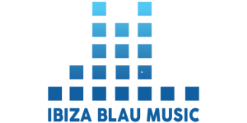 Escola de Música Can Blau Preinscripció / Preinscripción					Curs / Curso  2016-2017									Curs / Curso 2016-2017 Menor d´edat / Menor de edad Adult / Adulto		DJ intensivo                        DJ curso        Curso composición y producción                                       10 horas            20 horas							nivel____Llinatges / ApellidosNom / Nombre                                                            D.N.IData i lloc de naixament / Fecha y lugar de nacimientoDomicili / DomicilioC.P i población / C.P y población Col-legi / ColegioTelèfon / teléfono / e-mailObservacions / observacionesNom i llinatges de la mare i pare en cas de menor d’edat    /    nombre y apellidos de la madre y padre en caso de menor de edadLloc i data  /   Lugar y fechaSignatura Alumne / firma alumno      /     Signatura  de la mare o del pare en cas de menor d’edat / firma de la madre o del padre en caso de menor de edad: